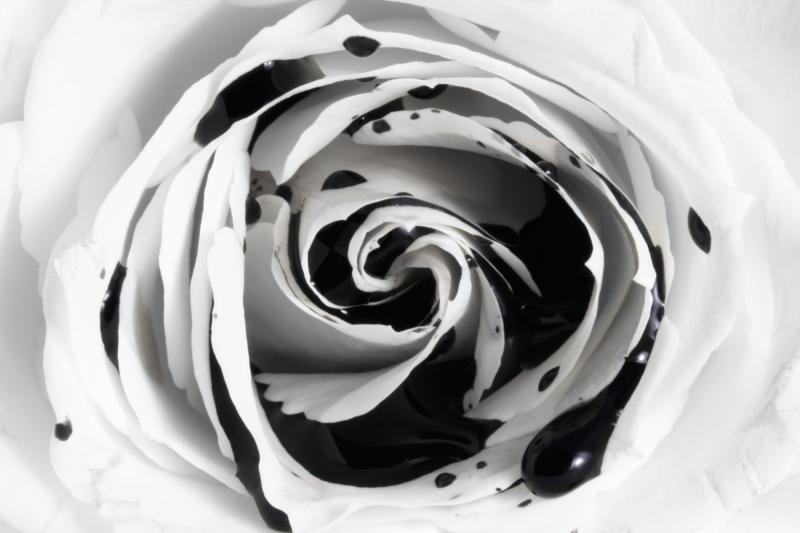 The Sick Roseby William BlakeO Rose, thou art sick!                           
The invisible worm,                        
That flies in the night, 
In the howling storm, 

Has found out thy bed 
Of crimson joy; 
And his dark secret love 
Does thy life destroy.Ó růže, to ten červ!
Ten neviditelný, 
co vylézá jen
za bouře a za tmy,

už si tě našel,
a kde spíš ví:
a temnou láskou tě
skrytě umoří.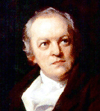 William Blake (1757 - 1827) was one of the greatest English poets.His work inspired many famous writers and musicians.Blake was also a painter and often illustrated his own work.Poznámky k archaické angličtině V díle Williama Blakea najdeme  archaické výrazy, se kterými se již dnes příliš často nesetkáváme. V poezii či tradičních (např. vánočních) písních se však objevují běžně. THOU /  ðaʊ / = you (thou art = you are) - osobní zájmeno v prvním pádě
THY /  ðaɪ / = your (thy summer's play = your summer's play) - přivlastňovací zájmeno
ART /  a:t / = are (thou art = you are) - tvar slovesa 'být' ve druhé osobě jednotného čísla